Transmittal for New Named Faculty AppointmentDo NOT use this form for renewal of an existing Named Faculty Appointment.Today’s Date: Name:College:Department:Named Appointment Title:Appointment Type:  Departmental College Campus/UniversityCurrent Illinois Faculty Member: Yes No, External CandidateDoes this Faculty Member currently hold a Named Appointment? YesNoEffective Date:Term of Appointment:Renewable? YesNoTotal Annual Funding: $Of the total funding, provide the portion allocated to the following (only where applicable):Discretionary Funds: $Salary Supplement/Stipend: $Toward Base Salary: $APPROVALS:Unit Executive Officer Signature:  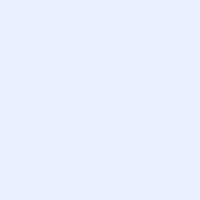 Date:Typewritten Name:College Dean Signature: Date:Typewritten Name:Provost/Designee Signature: Date:Required AttachmentsCompleted Transmittal formDean’s memo/letter supporting the caseUnit Executive Officer’s memo/letter
summarizing the case, including:Prerequisites of the named appointmentDescription of the process used for
selectionCase for distinctionCurrent curriculum vitaeSummary of qualifications of external
authoritiesLetters from distinguished external
authoritiesProvost Office UseRoute Approval toUnit EO: Unit EO Staff:College Dean:College Dean Staff:Provost’s Office:Others:Appointment Expiration Date: